Mercredi 2 JuinMercredi 2 JuinMercredi 9 JuinMercredi 9 JuinMercredi 16 JuinMercredi 16 JuinMercredi 23 JuinMercredi 23 JuinMercredi 30 JuinMercredi 30 JuinMelon PâtesCarbonaraLiégeoisMelon PâtesCarbonaraLiégeoisRillettesHaricots VertsCordon BleuFromage FruitsRillettesHaricots VertsCordon BleuFromage Fruits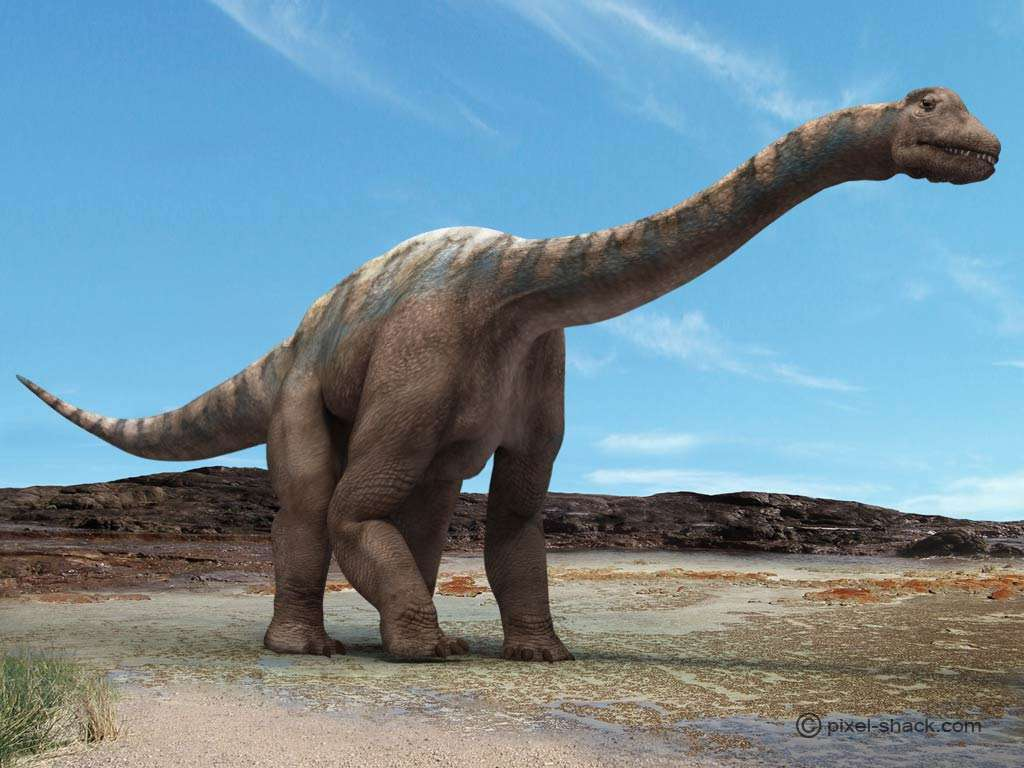 PastèqueGnocchisSaucissesCompotePastèqueGnocchisSaucissesCompoteSaucissonPoêlée de légumesPoissonFromage BlancSaucissonPoêlée de légumesPoissonFromage BlancCruditésHamburgers FritesFruitsCruditésHamburgers FritesFruitsLes dinosauresMercredi 2 JuinMercredi 2 JuinMercredi 9 JuinMercredi 9 JuinMercredi 16 JuinMercredi 16 JuinMercredi 23 JuinMercredi 23 JuinMercredi 30 JuinPetitsMatinFresque de dinosauresFresque de dinosauresEmprunteEmprunteFête des pèresFête des pèresŒufs de dinosauresŒufs de dinosauresPetits dinosaures magiquesPetitsAMBaladeBaladeSiesteChansonsSiesteChansonsAnimation jeux (ludothèque de Seilhac )Animation jeux (ludothèque de Seilhac )SiesteHistoire contéeSiesteHistoire contéeSiesteMusiqueGrandsMatinFresque 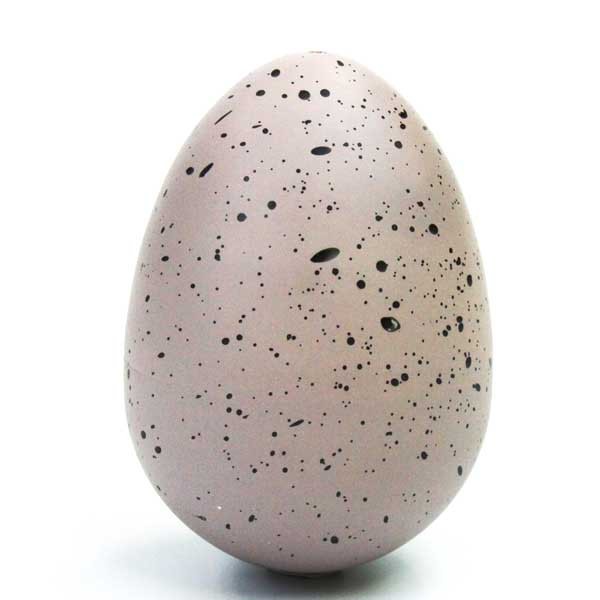 De dinosauresFresque De dinosauresDino géantDino géantFête des pèresFête des pèresDino mainsDino mainsEmprunteGrands AMBaladeBaladeDino photosDino photosAnimation jeux en (ludothèque de Seilhac)Animation jeux en (ludothèque de Seilhac)Œufs de dinosauresŒufs de dinosauresDinosaures dans son œuf